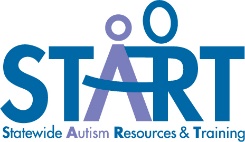 Peer to Peer Support Program Student with ASD Survey – Middle or High School *Complete at the END of the school year after participating in a Peer to Peer ProgramInstructions: Check yes or no for each question. Today’s date:Name:Grade:School building:School district:I am in a peer to peer program:                  Yes                NoDate you started in the peer to peer support program: YesNo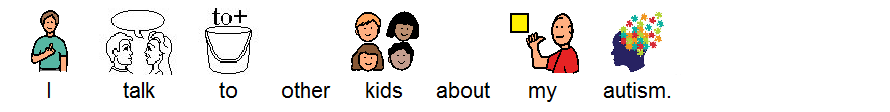 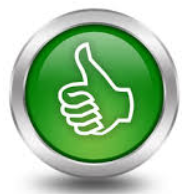 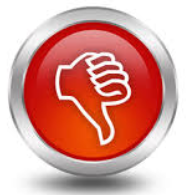 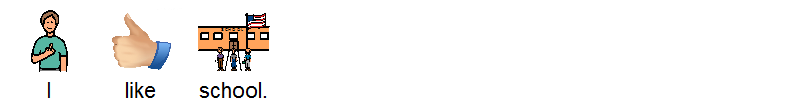 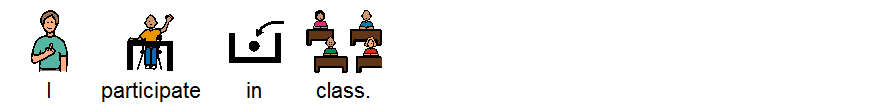 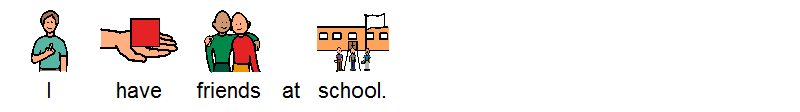 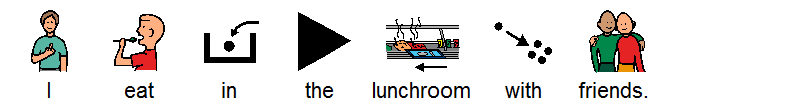 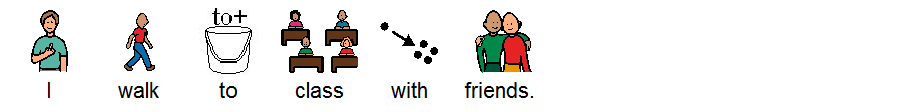 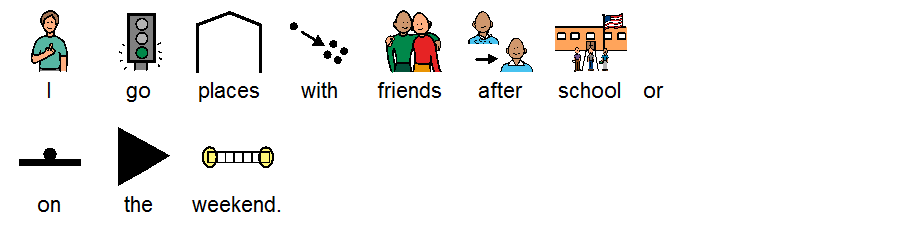 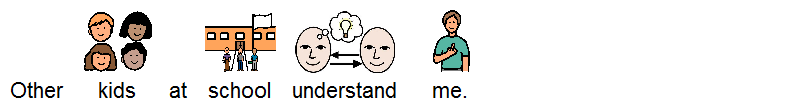 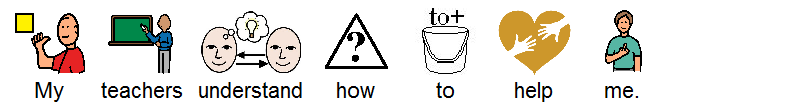 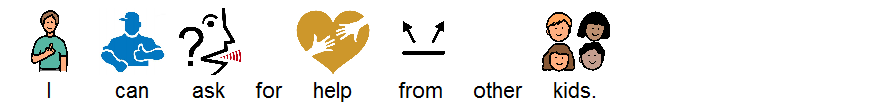 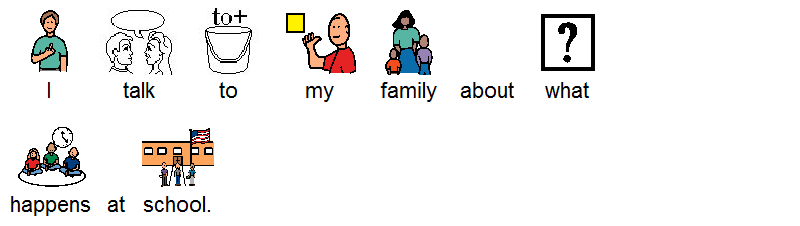 